5 Point Scale for AnxietySometimes I am in a situation that makes me feel anxious or uncomfortable.  I can use the 5 Point Scale to help me express how I am feeling.  I can look at my 5 Point Scale for ideas of what I can do to reduce my anxiety and help me feel more comfortable.How I feelWhat I can do5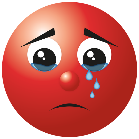 I am extremelyanxious!I need someone to help me.  I need to leave or find a quiet dark place to sit down and do some deep breathing.4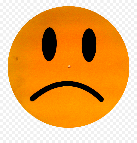 I am very anxious.I need to take a 15-minute break.  I need to step outside and breathe some fresh air.  I need to get a drink of water. 3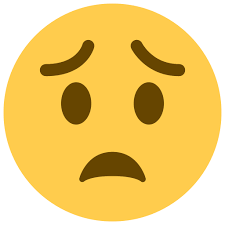 I’m uncomfortable.I need to take a short break.  It’s time for a drink of water.  I may need to go to the restroom.2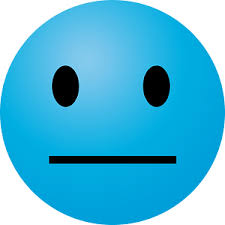 I feel OK.I can keep doing what I’m doing.  I may want to break a short break in a little bit.1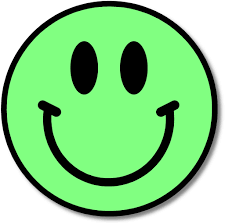 I feel great!I can keep doing what I’m doing.